ПРИЛОЖЕНИЯ:Слайды презентации урока: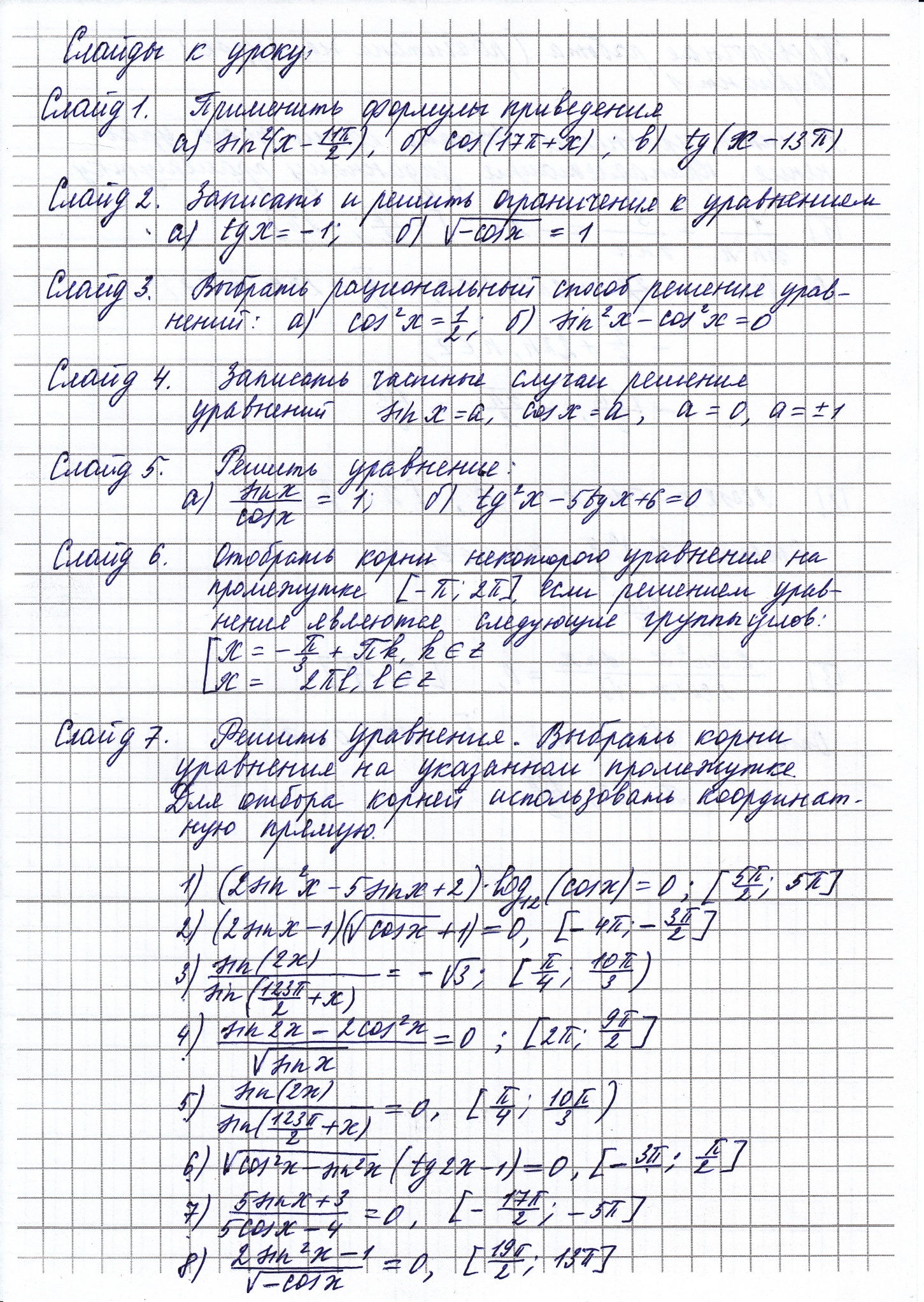 Проверочная работа (в одном варианте)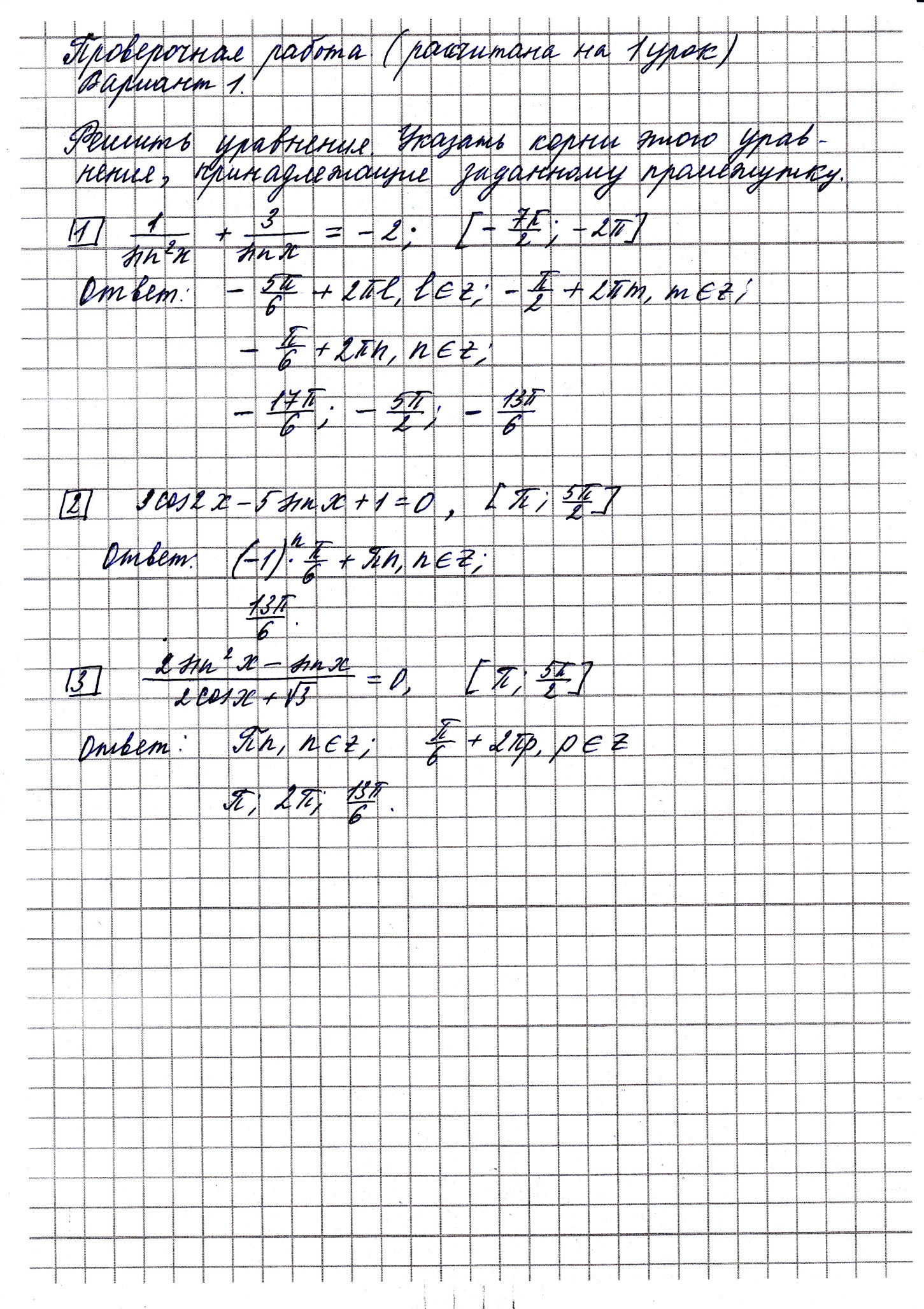 Решениия уравнений и отбор корней уравнения из слайда 7.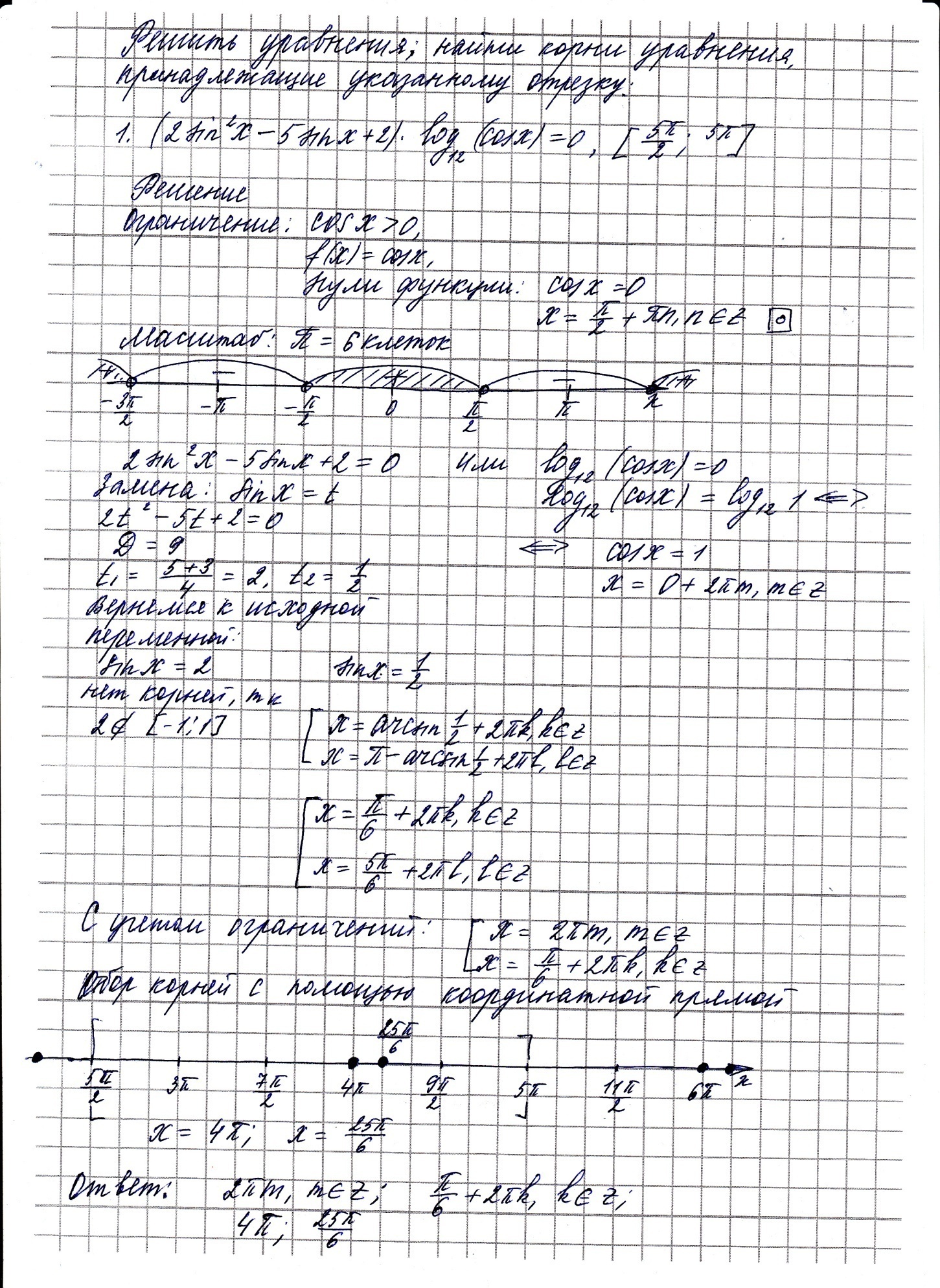 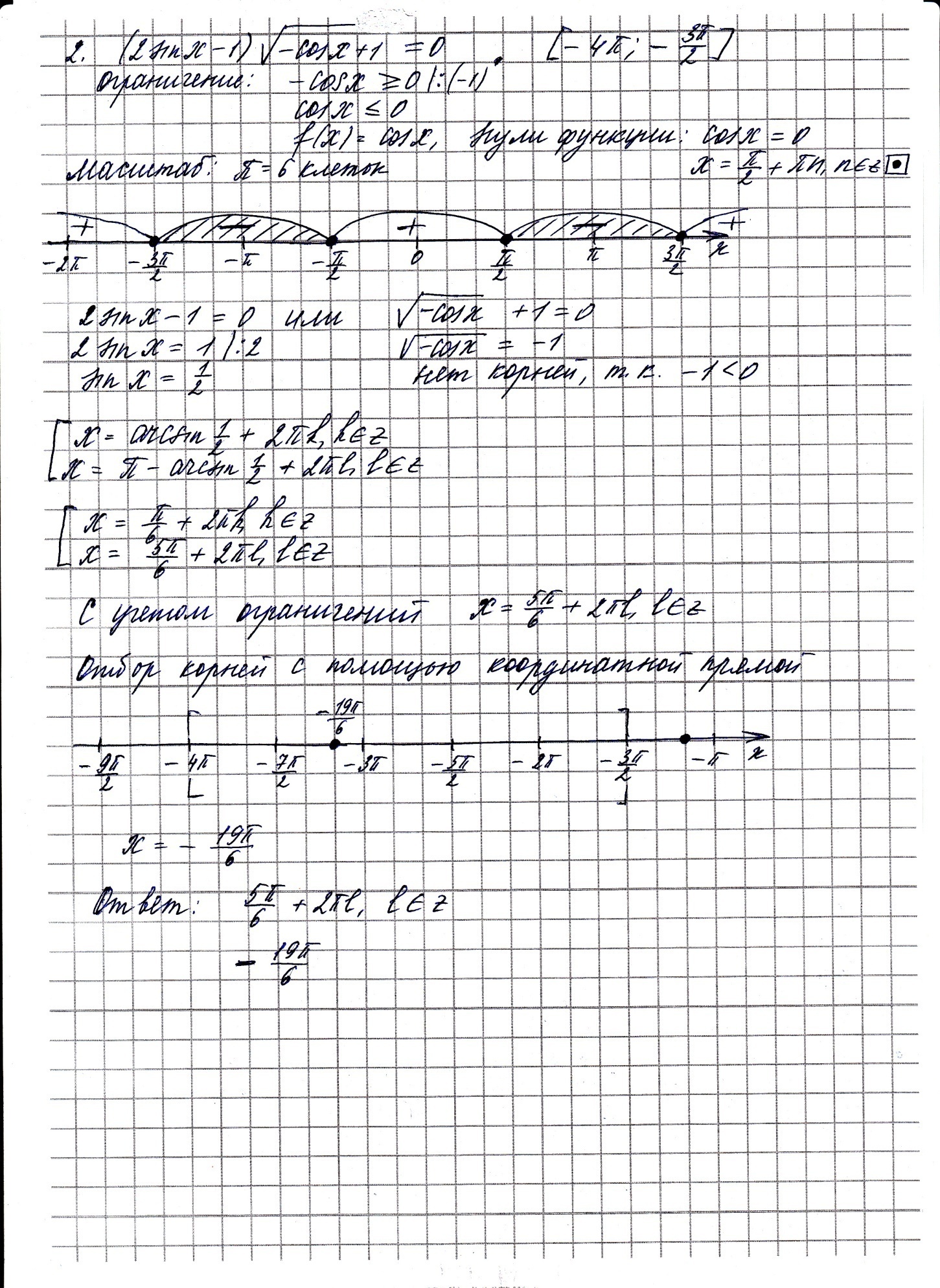 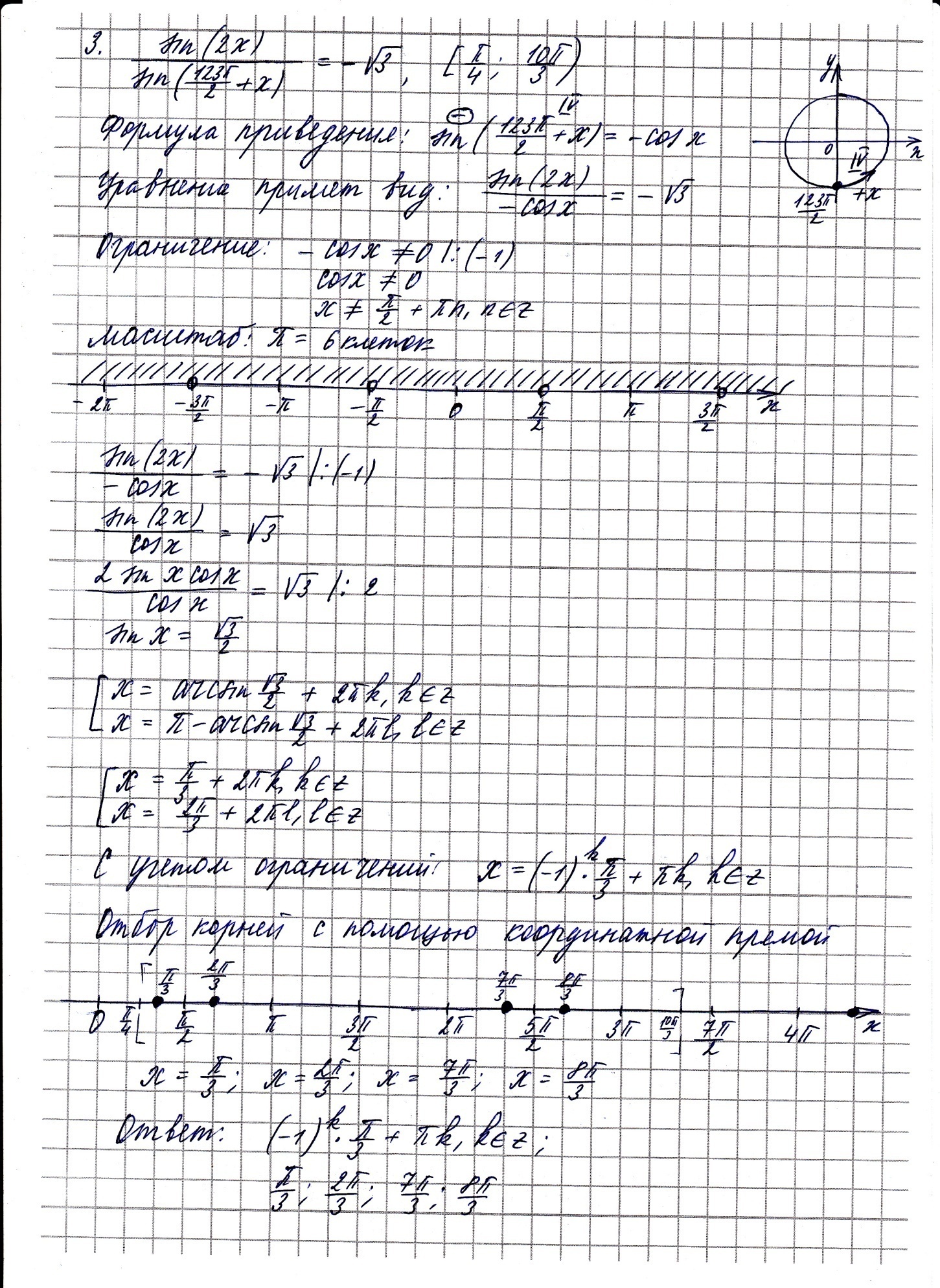 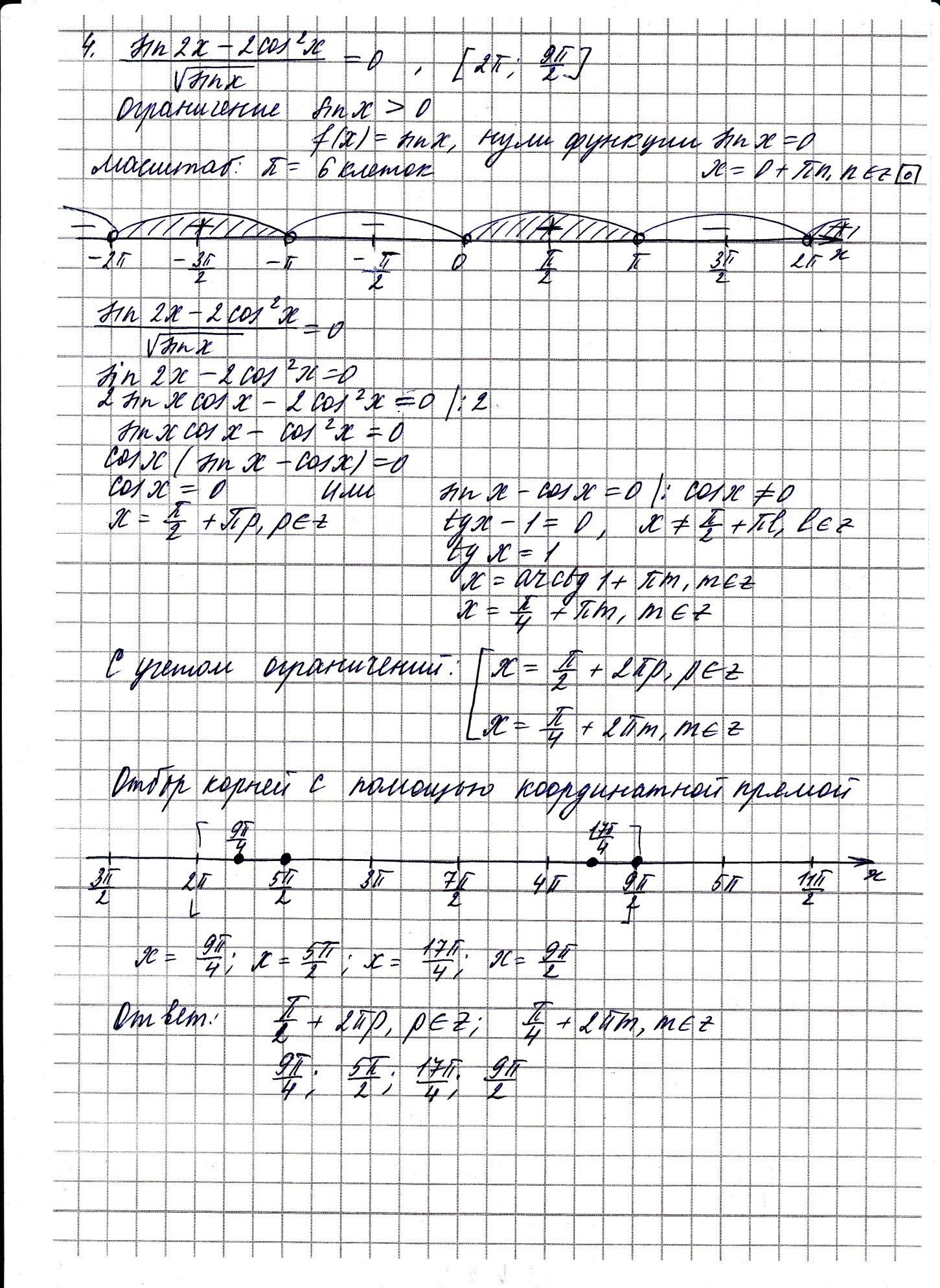 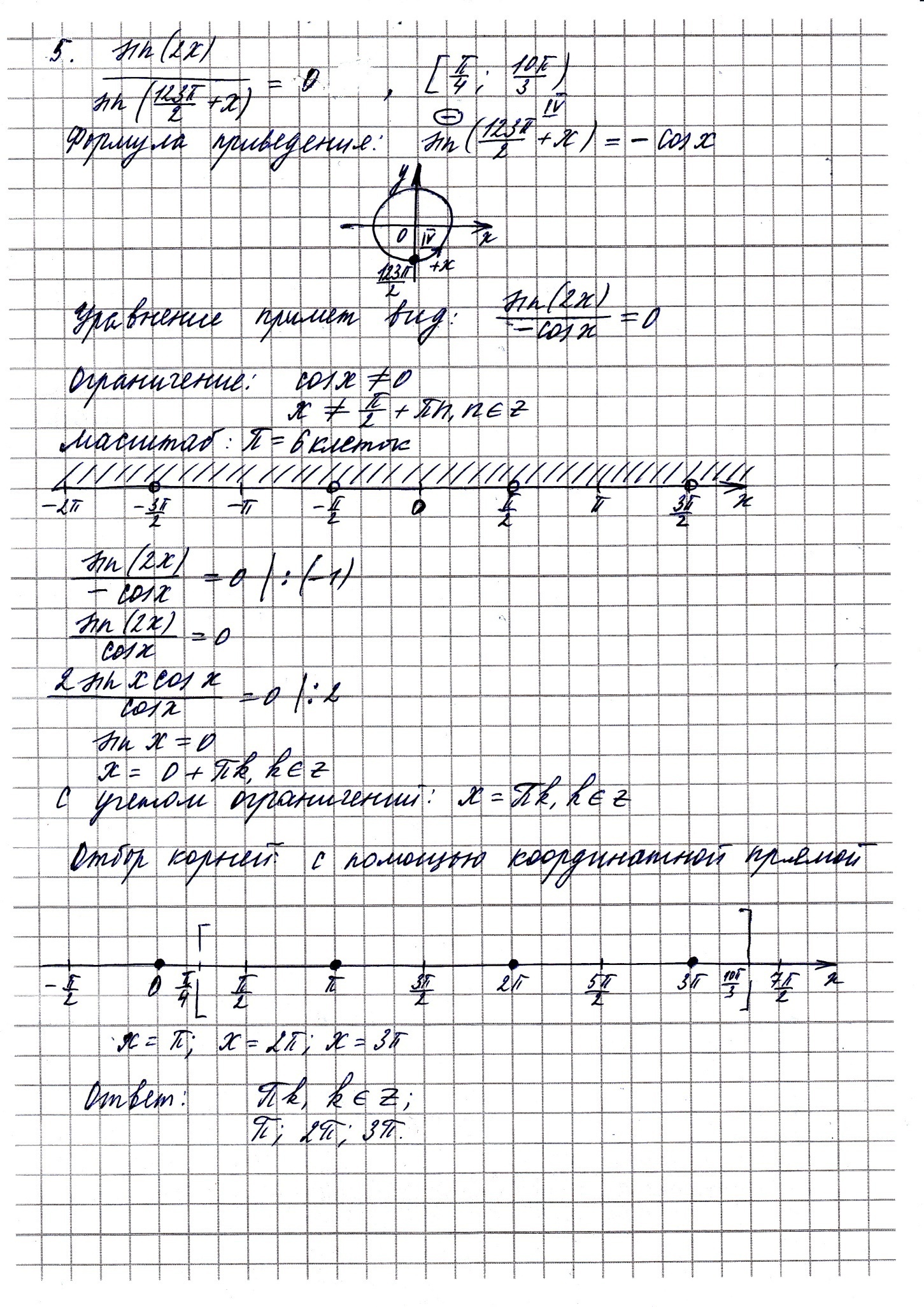 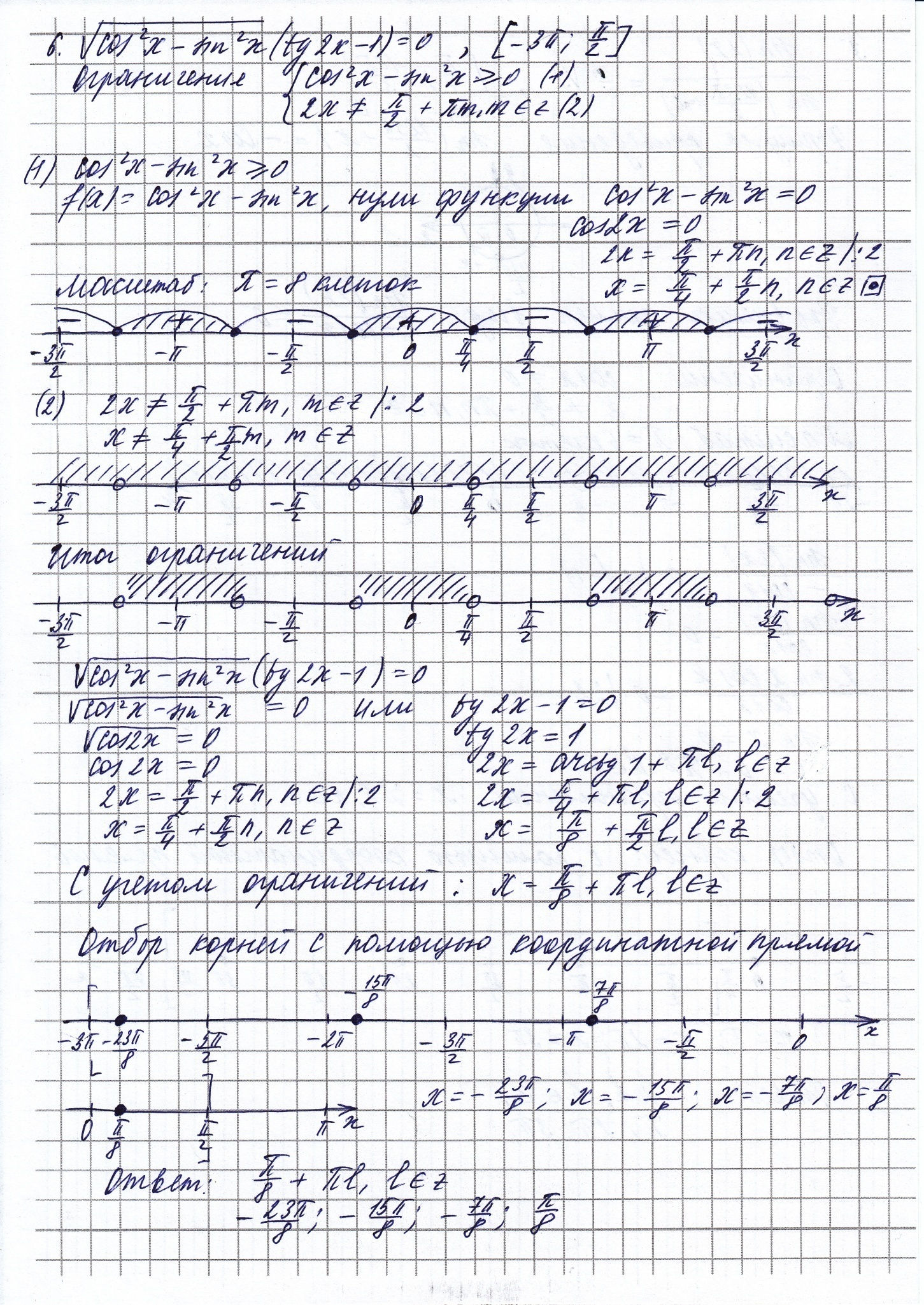 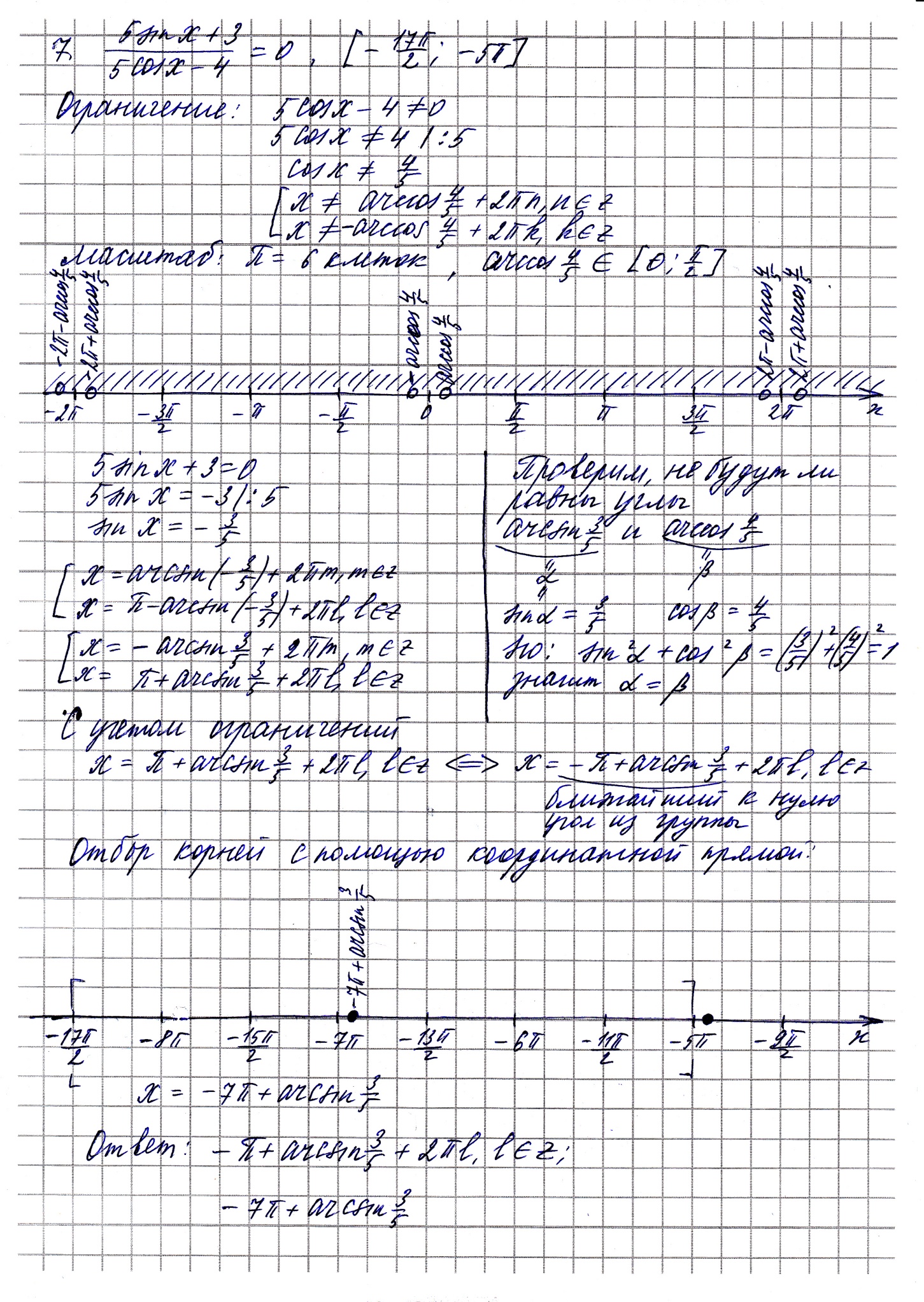 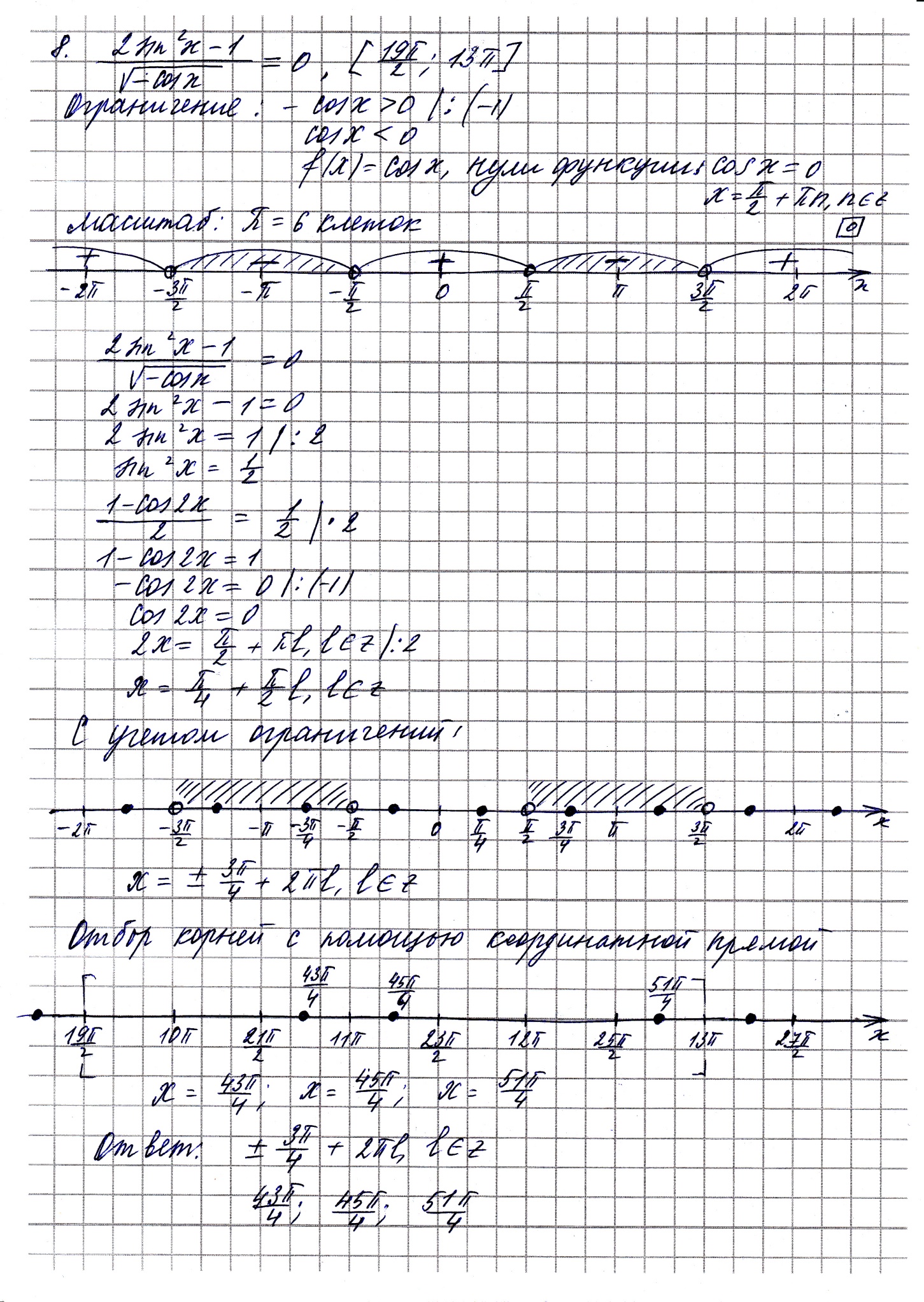 